        ҠАРАР                             	                  Постановление18 апрель 2016 й.                        № 29                               18 апреля 2016г.Атинг1н ауылы                                                                    село Антинган О признании утратившим силу постановление Администрации сельского   поселения Антинганский сельсовет муниципального района Хайбуллинский район Республики Башкортостан  от 10 декабря 2015 года №51  О предоставлении в аренду Открытому акционерному обществу  «Башинформсвязь» земельного участка с разрешенным использованием- для размещения контейнера связи	В соответствии с Земельным кодексом Российской Федерации, Федеральным законом от 25.10.2001 г №137-ФЗ « О введении в действие Земельного кодекса Российской Федерации» сельского поселения Антинганский сельсовет муниципального района Хайбуллинский район Республики Башкортостан, Администрация  сельского поселения Антинганский сельсовет муниципального района Хайбуллинский район Республики Башкортостан постановляет:           1.Признать утратившим силу  Постановление администрации сельского поселения Антинганский сельсовет муниципального района Хайбуллинский район Республики Башкортостан от 10 декабря 2015 года № 51 О предоставлении в аренду Открытому акционерному обществу  «Башинформсвязь» земельного участка с разрешенным использованием- для размещения контейнера связи2. Контроль за исполнением настоящего постановления оставляю за собой.Глава сельского поселенияАнтинганский сельсоветмуниципального районаХайбуллинский районРеспублики Башкортостан		                  М.Ф.Сурина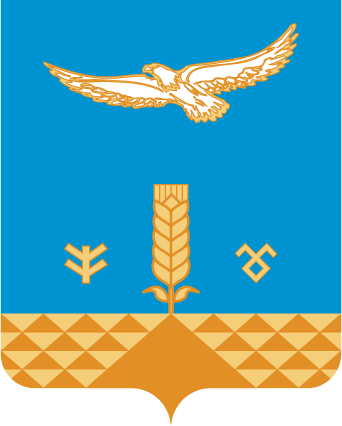 БАШ%ОРТОСТАН РЕСПУБЛИКА*ЫХ1йбулла районы муниципаль районыныёАтинг1н ауыл советыауыл бил1м18е хакими1те К1юм !хм1тшин урамы, 7, Атинг1н ауылы,453812т. (34758) 2-31-35, e – mail: antingan_ss@mail.ru                ОКПО 04281125, ОГРН 1030202120190РЕСПУБЛИКА БАШКОРТОСТАНАдминистрация сельского поселенияАнтинганский сельсоветмуниципального районаХайбуллинский районул.Каюма Ахметшина,7, село Антинган,453812т. (34758) 2-31-35, e- mail: antingan_ss@mail.ruИНН/КПП 0248000479/024801001